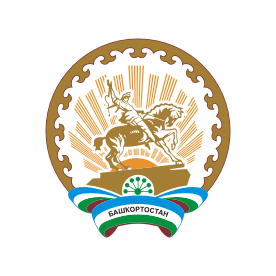 Ҡ А Р А Р                                            №14                         ПОСТАНОВЛЕНИЕ27 апрель 2022й                                                                        2 апреля 2022г.Об утверждении Требований к порядку разработки и принятия правовых актов о нормировании в сфере закупок товаров, работ, услуг для обеспечения муниципальных нужд сельского поселения Верхнебишиндинский сельсовет муниципального района Туймазинский район Республики Башкортостан, содержанию указанных актов и обеспечению их исполнения        В соответствии с пунктом 1 части 4 статьи 19 Федерального закона от 5 апреля 2013 года № 44-ФЗ «О контрактной системе в сфере закупок товаров, работ, услуг для обеспечения государственных и муниципальных нужд», Постановлением Правительства Российской Федерации от 19 мая 2015 года № 479 «Об утверждении требований к порядку разработки и принятия правовых актов о нормировании в сфере закупок для обеспечения федеральных нужд, содержанию указанных актов и обеспечению их исполнения»,                                              ПОСТАНОВЛЯЮ:      В обязательный перечень отдельных видов товаров, работ, услуг, в отношении которых Утвердить Требования к порядку разработки и принятия правовых актов о нормировании в сфере закупок товаров, работ, услуг для обеспечения муниципальных нужд сельского поселения Верхнебишиндинский сельсовет муниципального района Туймазинский район, содержанию указанных актов и обеспечению их исполнения (прилагается).Постановление от 04.05.2016 г. № 29 «Об утверждении Требований к порядку разработки и принятия правовых актов о нормировании в сфере закупок товаров, работ, услуг для обеспечения муниципальных нужд сельского поселения Верхнебишиндинский сельсовет муниципального района Туймазинский район Республики Башкортостан, содержанию указанных актов и обеспечению их исполнения» признать утратившим силу. Настоящее постановление вступает в силу со дня его подписания.Контроль за выполнением настоящего  постановления оставляю за собой. Глава сельского поселенияВерхнебишиндинский сельсовет                                                    Р.М.Миннуллин     Приложение к постановлению главы сельского  поселения Верхнебишиндинский сельсовет муниципального района Туймазинский район Республики Башкортостан              от   11  мая 2022  № 14ТРЕБОВАНИЯк порядку разработки и принятия правовых актов о нормировании в сфере закупок товаров, работ, услуг для обеспечения муниципальных нужд сельского поселения Верхнебишиндинский сельсовет муниципального района Туймазинский район Республики Башкортостан, содержанию указанных актов и обеспечению их исполнения 1. Настоящие Требования определяют порядок разработки и принятия, содержания, обеспечения исполнения следующих правовых актов Администрации сельского поселения Верхнебишиндинский сельсовет муниципального района Туймазинский район Республики Башкортостан, утверждающих: а) правила определения нормативных затрат на обеспечение функций Администрации сельского поселения Верхнебишиндинский сельсовет муниципального района Туймазинский район Республики Башкортостан, муниципальных казенных учреждений (далее-нормативные затраты); б) правила определения требований к отдельным видам товаров, работ, услуг (в том числе предельные цены товаров, работ, услуг), закупаемым для обеспечения муниципальных нужд сельского поселения Верхнебишиндинский сельсовет муниципального района Туймазинский район Республики Башкортостан; в) нормативные затраты на обеспечение функций Администрации сельского поселения Верхнебишиндинский сельсовет муниципального района Туймазинский район Республики Башкортостан и подведомственных ей казенных учреждений; г) требования к отдельным видам товаров, работ, услуг (в том числе предельные цены товаров, работ, услуг), закупаемым Администрацией сельского поселения и подведомственными указанным органам казенными учреждениями, бюджетными учреждениями и унитарными предприятиями. 2. Правовые акты, указанные в подпунктах «а», «б» пункта 1 настоящих требований, разрабатываются рабочей группой по подготовке к внедрению процессов нормирования в сфере закупок товаров, работ, услуг для обеспечения муниципальных нужд в форме проектов постановлений Администрации сельского поселения Верхнебишиндинский сельсовет муниципального района Туймазинский район Республике Башкортостан. Состав рабочей группы утверждается распоряжением главы сельского поселения Верхнебишиндинский сельсовет муниципального района Туймазинский район Республики Башкортостан.  3. Правовыми актами, указанными в подпунктах «в», «г» пункта 1 настоящих Требований могут утверждаться нормативы количества и (или) нормативы цены товаров, работ, услуг.4. Для проведения обсуждения в целях общественного контроля проектов правовых актов, указанных в пункте 1 настоящих Требований, в соответствии с пунктом 6 общих требований к порядку разработки и принятия правовых актов и обеспечению их исполнения утвержденных постановлением Правительства Российской Федерации от 18 мая 2015 года № 476 «Об утверждении общих требований к порядку разработки и принятия правовых актов о нормировании в сфере закупок, содержанию указанных актов и обеспечению их исполнения» (далее - общие требования, обсуждения в целях общественного контроля), Администрация сельского поселения Верхнебишиндинский сельсовет муниципального района Туймазинский район размещает проекты указанных правовых актов, пояснительные записки к ним в установленном порядке в единой информационной системе в сфере закупок.5. Срок проведения обсуждения в целях общественного контроля устанавливается Администрацией сельского поселения Верхнебишиндинский сельсовет муниципального района Туймазинский район Республики Башкортостан, муниципальными казенными учреждениями и не может быть менее 5 рабочих дней со дня размещения проектов правовых актов, указанных в пункте 1 настоящих Требований в единой информационной системе в сфере закупок. 6. Администрация сельского поселения Верхнебишиндинский сельсовет муниципального района Туймазинский район Республики Башкортостан рассматривает предложения общественных объединений, юридических и физических лиц, поступившие в электронной или письменной форме в срок, установленный указанными органами с учетом положений пункта 6 настоящих Требований. 7. Администрация сельского поселения Верхнебишиндинский сельсовет муниципального района Туймазинский район Республики Башкортостан не позднее 30 рабочих дней со дня истечения срока, указанного в пункте 6 настоящего Требования, размещают в единой информационной системе в сфере закупок протокол обсуждения в целях общественного контроля, который должен содержать информацию об учете поступивших предложений общественных объединений, юридических и физических лиц и (или) обоснованную позицию Администрации сельского поселения о невозможности учета поступивших предложений. 8. По результатам обсуждения в целях общественного контроля Администрация сельского поселения Верхнебишиндинский сельсовет муниципального района Туймазинский район Республики Башкортостан при необходимости принимают решение о внесении изменений в проекты правовых актов, указанных в пункте 1 настоящих Требований.9. Администрация сельского поселения Верхнебишиндинский сельсовет муниципального района Туймазинский район Республики Башкортостан, муниципальные казенные учреждения до 1 июня текущего финансового года принимают правовые акты, указанные в подпункте «в» пункта 1 настоящих Требований.10. Правовые акты, предусмотренные подпунктами «в», «г» пункта 1 настоящих Требований, пересматриваются Администрацией сельского поселения Верхнебишиндинский сельсовет муниципального района Туймазинский район Республики Башкортостан на предмет необходимости внесения изменений не  позднее срока, установленного пунктом 9 настоящего документа.11. Администрация сельского поселения Верхнебишиндинский сельсовет муниципального района Туймазинский район Республики Башкортостан  в течение 7 рабочих дней со дня принятия правовых актов, указанных в подпунктах «в», «г» пункта 1 настоящих Требований, размещают эти правовые акты в установленном порядке в единой информационной системе в сфере закупок.12. Внесение изменений в правовые акты, указанные в подпунктах «в», «г» пункта 1 настоящих Требований осуществляется в порядке, установленном для их принятия.13. Постановление Администрации сельского поселения Верхнебишиндинский сельсовет муниципального района Туймазинский район Республики Башкортостан, утверждающее правила определения требований к отдельным видам товаров, работ, услуг (в том числе предельные цены товаров, работ, услуг), закупаемым для обеспечения муниципальных нужд, должно определять: а) порядок определения значений характеристик (свойств) отдельных видов товаров, работ, услуг (в том числе предельные цены товаров, работ, услуг), включенных в утвержденный Администрацией сельского поселения Верхнебишиндинский сельсовет муниципального района Туймазинский район Республики Башкортостан перечень отдельных видов товаров, работ, услуг; б) порядок отбора отдельных видов товаров, работ, услуг (в том числе предельных цен товаров, работ, услуг), закупаемых Администрацией сельского поселения Верхнебишиндинский сельсовет муниципального района Туймазинский район Республики Башкортостан и подведомственными организациями (далее - ведомственный перечень); в) форму ведомственного перечня.14. Постановление главы сельского поселения Верхнебишиндинский сельсовет  муниципального района Туймазинский район Республики Башкортостан, утверждающее правила определения нормативных затрат, должно определять: а) порядок расчета нормативных затрат, в том числе формулы расчета; б) обязанность Администрации сельского поселения Верхнебишиндинский сельсовет муниципального района Туймазинский район Республики Башкортостан определять порядок расчета нормативных затрат, для которых порядок расчета не определен Администрацией сельского поселения Верхнебишиндинский сельсовет муниципального района Туймазинский район Республики Башкортостан; в) требование об определении Администрацией сельского поселения Верхнебишиндинский сельсовет муниципального района Туймазинский район Республики Башкортостан нормативов количества и (или) цены товаров, работ, услуг, в том числе сгруппированных по должностям муниципальных служащих (иных работников) и (или) категориям должностей муниципальных служащих (иных работников).15. Правовой акт Администрации сельского поселения Верхнебишиндинский сельсовет муниципального района Туймазинский район Республики Башкортостан, утверждающие требования к отдельным видам товаров, работ, услуг, закупаемым Администрацией муниципального района Туймазинский район Республики Башкортостан и подведомственными ей муниципальными казенными учреждениями и муниципальными бюджетными учреждениями, должен содержать следующие сведения: а) наименования заказчиков (подведомственных им организаций), в отношении которых устанавливаются требования к отдельным видам товаров, работ, услуг (в том числе предельные цены товаров, работ, услуг); б) перечень отдельных видов товаров, работ, услуг с указанием характеристик (свойств) и их значений.16. Правовые акты, указанные в подпунктах «б», «в» и «г» пункта 1 настоящего Требования, могут устанавливать требования к отдельным видам товаров, работ, услуг, закупаемым одним или несколькими заказчиками (территориальными органами (подразделениями) и подведомственными им организациями, и (или) нормативные затраты на обеспечение функций Администрации сельского поселения и подведомственными ей муниципальными казенными учреждениями.17. Правовые акты, указанные в подпунктах «в», «г» пункта 1 настоящего Требования, могут устанавливать требования к отдельным видам товаров, работ, услуг закупаемым одним или несколькими заказчиками, и (или) нормативные затраты на обеспечение функций Администрации сельского поселения Верхнебишиндинский сельсовет муниципального района Туймазинский район Республики Башкортостан, и подведомственными ей муниципальными казенными учреждениями.18. Требования к отдельным видам товаров, работ, услуг и нормативные затраты применяются для обоснования объекта и (или) объектов закупки соответствующего заказчика, его территориальных органов и (или) подведомственных ему организаций.